Hiermit bestelle ich kostenpflichtig den „Atlas der Fische Hessens“, erschienen im Selbstverlag des Hessischen Ministeriums für Umwelt, Klimaschutz, Landwirtschaft und Verbraucherschutz (ISBN 978-3-9814181-1-8) gegen  die  Leistung  einer  Schutzgebühr  in  Höhe   von   20   Euro   (inklusive Versand).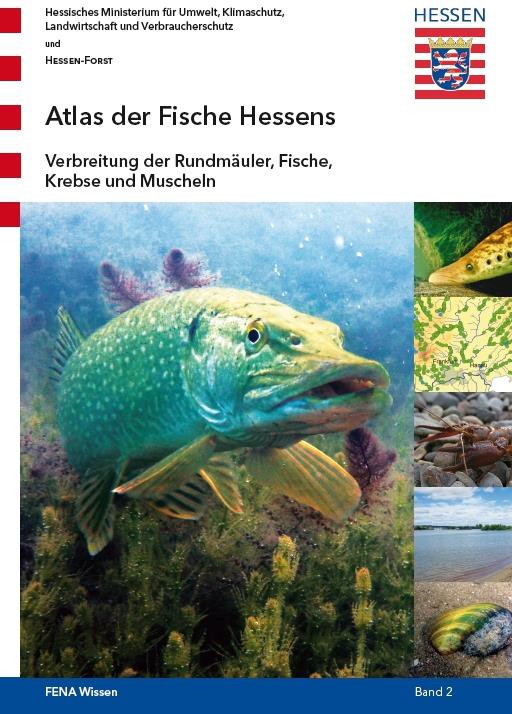 Hinweis: Das Buch wird vom Hessischen Ministerium für Umwelt, Klimaschutz, Landwirtschaft und Verbraucherschutz mit beiliegender Rechnung versendet und geht Ihnen in den auf die Bestellung folgenden Wochen zu.Hess.  für Umwelt, Klimaschutz, Landwirtschaft und Verbraucherschutz
Postfach 31 09 · D-65021 WiesbadenGeschäftszeichen (Bitte bei Antwort angeben)VI 3 088j 20.01-006/2010/003Hessisches Ministerium für Umwelt, Klimaschutz, Landwirtschaft und VerbraucherschutzReferat VI 3Postfach 31 0965021 WiesbadenBestellscheinAtlas der Fische Hessens